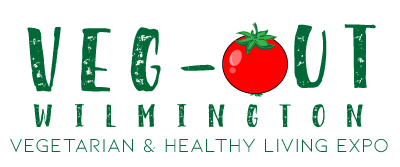 VEG-OUT Vendor Application FormEmail to vegoutnc@gmail.com* Indicates required fieldFirst Name *Last NameBusiness or company name *Email *Phone Number *Website (If you don't have one enter none) *Facebook Page (if you don't have one enter none) *Instagram (If you don't have one enter none) *Please tell us what you do. *Artists/Crafters Only: Please attach 1 photo of your productMax file size: 5MBWould you like to be a speaker or demonstrator? *If yes, please describe what you would like to do.Do you have a vendor’s license? *Do you have sufficient weights for your tent *If you will be selling tangible merchandise you are required to provide an NC Dept. of Revenue Certificate of Registration. Please provide certificate number here.Farmers that sell only products they grow themselves, and have an exemption, please provide exemption number here.Applicants selling products regulated by local, state, and/or federal agencies must include copies of appropriate documentation from those agencies ensuring compliance. Applications received without this documentation will be considered incomplete.) Max file size is 5MBMax file size: 5MBHOLD HARMLESS CLAUSE AND INSURANCE:Each Participant/Vendor agrees to protect, defend, indemnify, and hold harmless the overall event and its officers, directors, agents, or any person, organization or company associated with the event against loss, damages, or expense by reason of suits, claims, demands, judgments and causes of action caused by Participant or the Participant's agents, arising out of or in consequence of the performance of this contract. Festival Management can give indications of attendance at previous events but cannot and does not guarantee attendance or profit levels at the event site. Any loss sustained is to be borne by the Participant. No insurance is provided by Cool Wilmington to participants at VEG-OUT. ALL of the food, drinks, products, and general merchandise being sold within the premises of the event are vegetarian or vegan. By submitting this application, you are agreeing to certify that ALL of your products being sold at this event is complicit with a vegetarian or vegan lifestyle. The Participant herein acknowledges receipt and reading of all the Terms and Conditions of this contract. Participant agrees to allow Cool Wilmington the use of their submissions for marketing purposes. I HAVE READ AND AGREE TO ALL CONDITIONS OF THIS CONTRACT.Submitting this application acts as legally binding digital signature to the above terms and conditions *If you have any problems with your submission, contact us directly via the contact page.You will receive an email within five business days after your application is received.If you have been selected to participate as a speaker or demonstrator, you will be refunded 50% of one booth fee after the event date and once you have given your presentation.